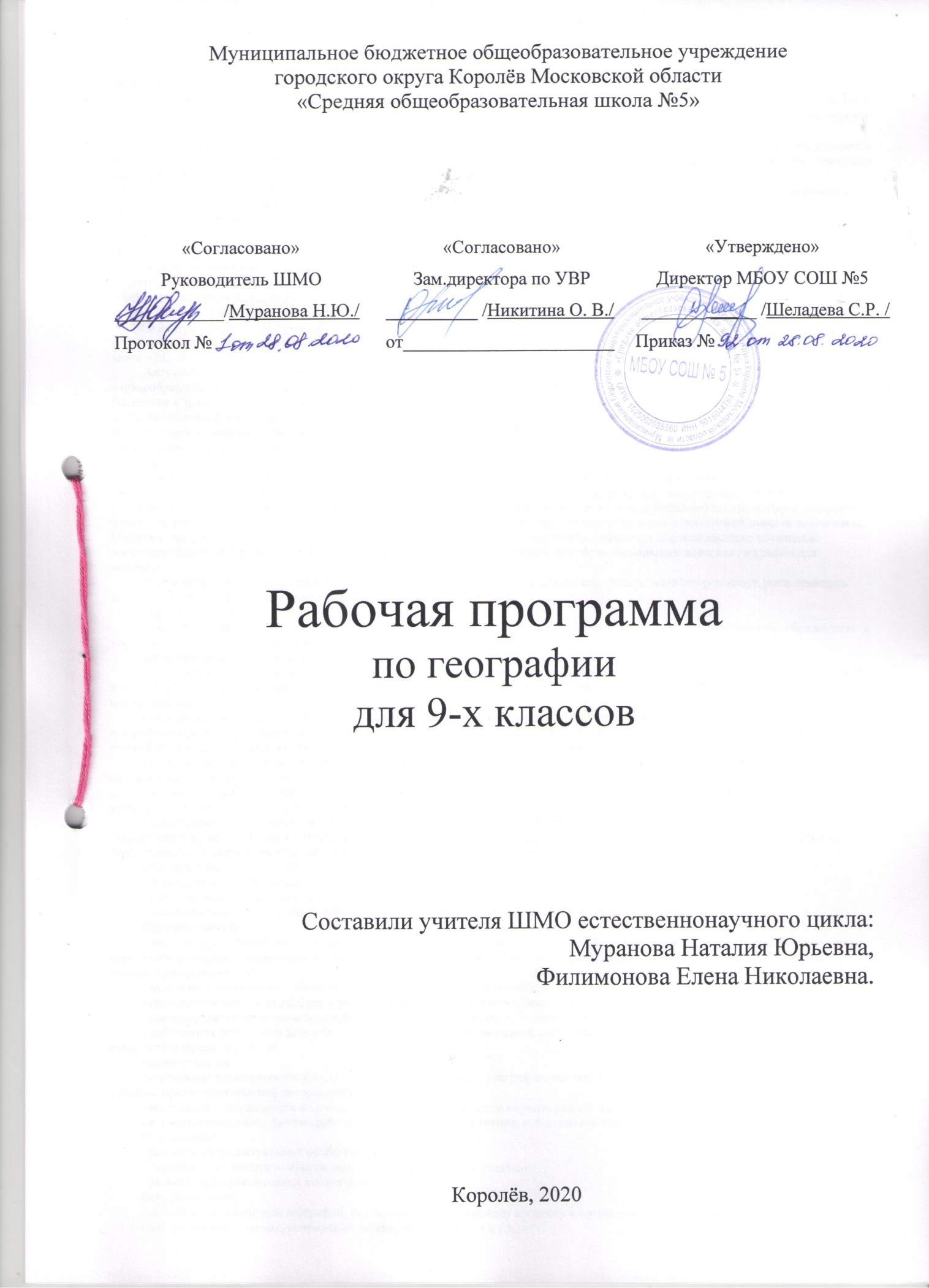 Пояснительная записка.Настоящая рабочая программа по географии для обучающихся 9-ого класса составлена на основе:Федеральный закон от 29.12.2012 № 273-ФЗ «Об образовании в Российской Федерации» (в действующей редакции);санитарно-эпидемиологические правила и нормативы СанПиН 2.4.2.2821-10 «Санитарно-эпидемиологические требования к условиям и организации обучения в общеобразовательных учреждениях», утвержденные постановлением Главного государственного санитарного врача Российской Федерации от 29.12.2010 № 189 (в действующей редакции);приказ Министерства образования и науки Российской Федерации от 31.03.2014 № 253 «Об утверждении федерального перечня учебников, рекомендуемых к использованию при реализации имеющих государственную аккредитацию образовательных программ начального общего, основного общего, среднего общего образования»; Приказ Минпросвещения России от 18.05.2020 N 249 "О внесении изменений в федеральный перечень учебников, рекомендуемых к использованию при реализации имеющих государственную аккредитацию образовательных программ начального общего, основного общего, среднего общего образования, утвержденный приказом Министерства просвещения Российской Федерации от 28 декабря 2018 г. N 345" Устав образовательного учреждения МБОУ СОШ №5 г. о. Королёв;Основная образовательная программа основного общего образования МБОУ СОШ №5;Положение о рабочей программе, разработанного в МБОУ СОШ №5 г. о. Королёв;Учебный план МБОУ СОШ №5 г. на 2020-2021 учебный год;УМК- . География. "Классическая линия" 5-9 классы, Серия «Вертикаль» М., «Дрофа», 2018 г.Атлас и контурные карты .М.Дрофа.2019.Рабочая программа ориентирована на использование учебника - В.П. Дронов. В.Я. Ром. География России. Население  и хозяйство. 9 класс – М.: Дрофа, 2018.Актуальность программы определяет содержание предмета основной школы и отражает требования «Обязательного минимума» к общеобразовательной географической подготовке школьников; познавательные интересы учащихся. Курс «География России. Население и хозяйство»  – это четвертый по счету школьный курс географии. В содержании курса дан общий обзор населения и хозяйства России. Содержание программы сконструировано таким образом, что в курсе географии 9 класса формируются представления о характере экономической и социальной географии России, стран СНГ и Балтии. География России формирует в основном представления учащихся о целостности дифференцированности региона и связях между ее отдельными компонентами. Программа рассчитана на обучение курса географии учащихся 9 класса средней общеобразовательной школы. При составлении программы учитываются базовые знания и умения, сформированные у учащихся в 5-8 классах при изучении «Начального курса географии», «Географии материков и океанов», «Географии России. Природа». Рабочая программа по географии для 9 класса к учебнику В.П. Дронова, В.Я. Рома «География России. Население и хозяйство» (68 часов, 2 часа в неделю) конкретизирует содержание блоков образовательного стандарта, дает распределение учебных часов по крупным разделам курса и последовательность их изучения. Основное содержание программы направлено на сохранение и углубление мировоззренческого и воспитывающего потенциала девятиклассников, развитию географической культуры школьников, осознание ими функционального значения географии для человека.В рабочей программе нашел отражение краеведческий компонент. Обучающиеся должны знать регион в котором живут, уметь приводить доводы о значимости своего родного края в экономике Российской Федерации.Цель программы:- Формирование целостной образовательной среды школы, обеспечивающей доступное и качественное образование и воспитание в соответствии с требованиями общества.Изучение географии России направлено на:• освоение знаний об основных географических понятиях, географических особенностях природы, населения разных территорий; о своей Родине - России во всем ее разнообразии и целостности; об окружающей среде, путях ее сохранения и рационального использования;• овладение умениями ориентироваться на местности; использовать один из «языков» международного общения - географическую карту, современные геоинформационные технологии для поиска, интерпретации и демонстрации различных географических данных; применять географические знания для объяснения и оценки разнообразных явлений и процессов;• развитие познавательных интересов, интеллектуальных и творческих способностей в процессе наблюдений за состоянием окружающей среды, решения географических задач, самостоятельного приобретения новых знаний;• воспитание любви к своей местности, своему региону, своей стране, взаимопонимания с другими народами; экологической культуры, позитивного отношения к окружающей среде;• формирование способности и готовности к использованию географических знаний и умений в повседневной жизни, сохранению окружающей среды и социально-ответственному поведению в ней; адаптации к условиям проживания на определенной территории; самостоятельному оцениванию уровня безопасности окружающей среды как сферы жизнедеятельности.При изучении географии в 9 классе решаются задачи:- формирование у обучающихся потребности в обучении и развитии- развитие системы организации воспитательной деятельности- совершенствование практики использования здоровьеформирующих - образовательных технологий.Образовательные:- необходимо обратить особое внимание на общеобразовательное значение предмета. Изучение географии формирует не только определенную систему предметных знаний и целый ряд специальных географических умений, но также комплекс общеучебных умений, необходимых для:- познания и изучения окружающей среды; выявления причинно-следственных связей;- сравнения объектов, процессов и явлений; моделирования и проектирования;- ориентирования на местности, плане, карте; в ресурсах интернет, статистических материалах;- соблюдения норм поведения в окружающей среде; оценивания своей деятельности с точки зрения нравственных, правовых норм, эстетических ценностейВоспитательные:- воспитание гражданственности, сознательного отношения к географии, как средству познания родного края и получения знаний о разных сферах человеческой деятельности;- воспитание толерантности и ориентации на духовные ценности народов родной страны;- коммуникабельность, умение работать самостоятельно и в группе, публично выступать.Развивающие:- развитие интеллектуальных особенностей личности;- различие способности личности справляться с различными задачами;- развитие коммуникативной компетенции учащихся.Валеологические:- использование кабинета географии, подготовленного к учебному процессу в соответствии с требованиями САНПиН;- отсутствие монотонных, неприятных звуков, раздражителей и т.д.;- наблюдение за посадкой учащихся, чередование поз в соответствии с видом работы;- благоприятный психологический климат на уроке, учет возрастных особенностей учащихся при работе на уроке. Характеристика предмета:География России. Население и хозяйство  – общественная географическая наука.   Курс географии построен с позиции единства географии, комплексные подходы к характеристике территории России.  Как средство познания окружающего мира, география обеспечивает развитие интеллектуальных и творческих способностей ребенка, развивает его абстрактное мышление, память и воображение, формирует навыки самостоятельной учебной деятельности, самообразования и самореализации личности. Будучи формой хранения и усвоения различных знаний, география неразрывно связана со многими школьными предметами. Организация образовательного процесса:В данной программе используются следующие педагогические технологии:1. Технология (методика) формирования приемов учебной работы.2. Технология проектной деятельности.3. Технология личностно-ориентированного обучения.4. Новые информационные технологии.5. Нетрадиционные формы организации уроков. 6. Различные источники географической информации.Сроки и этапы реализации программы, ориентация на конечный результат:Данная программа рассчитана на один учебный год – 68 часов, 2 часа в неделю. В результате прохождения программного материала обучающиеся овладевают разнообразными предметными компетенциями. Связь программы с имеющимися разработками по данному направлению, со смежными дисциплинами:При составлении программы учитывались базовые знания и умения, сформированные у учащихся в 5-8 классах при изучении «Начального курса географии», «Географии материков и океанов» и «География России. Природа». Вся система изучения материала курса характеризуется определенной структурой, основа которой внутрепредметные и межпредметные связи. Внутрепредметные связи наиболее четко прослеживаются в постепенном усложнении сведений на основе сформированных понятий. Межпредметные связи прослеживаются в интеграции с курсом истории, алгебры, культурологи, экологии, зоологии и ботаники.  Формы текущего и итогового контроля (поурочный,  промежуточный, тематический, итоговый).Контроль – неотъемлемая часть обучения. В зависимости от функций, которые выполняют контроль в учебном процессе, можно выделить три основных его вида:- предварительный – установление исходного состояния сторон личности учащегося и, прежде всего, - исходного состояния познавательной  деятельности, в первую очередь, - индивидуального уровня каждого ученика.- текущий – необходим для диагностирования хода дидактического процесса, выявления динамики последнего, сопоставления реально достигнутых на отдельных этапах результатов с запланированными.- итоговый – учащиеся всегда должны знать. Что процесс усвоения имеет свои временные границы и должен закончиться определенным результатом, который будет оцениваться.Планируемые результаты обучения географии Предметные результаты обученияУчащийся должен уметьназывать (показывать) численность населения РФ, крупные народы РФ, места их проживания, крупнейшие города, главную полосу расселения;объяснять значение понятий: «естественное движение», «механическое движение», или «миграции» (причины, виды, направления), «состав населения» (половой, возрастной, этнический, религиозный), «трудовые ресурсы», «плотность населения», «урбанизация», «агломерация», «отрасль», «состав и структура хозяйства», «факторы размещения», «специализация», «кооперирование», «комбинирование», «себестоимость»;объяснять демографические проблемы;читать и анализировать тематические карты, половозрастные пирамиды, графические и стратегические материалы, характеризующие население РФ;объяснять размещение основных отраслей промышленности и сельского хозяйства, влияние хозяйственной деятельности человека на окружающую среду;описывать (характеризовать) отрасль или межотраслевой комплекс.называть (показывать) субъекты Российской Федерации, крупные географические регионы РФ и их территориальный состав;объяснять значения понятий: «районирование», «экономический район», «специализация территории», «географическое разделение труда»;объяснять особенности территории, населения и хозяйства крупных географических регионов РФ, их специализацию и экономические связи;описывать (характеризовать) природу, население, хозяйство, социальные, экономические и экологические проблемы регионов, отдельные географические объекты на основе различных источников информации.Метапредметные результаты обученияУчащийся должен уметыставить учебные задачи;вносить изменения в последовательность и содержание учебной задачи;выбирать наиболее рациональную последовательность выполнения учебной задачи;планировать и корректировать свою деятельность в соответствии с ее целями, задачами и условиями;оценивать свою работу в сравнении с существующими требованиями;классифицировать в соответствии с выбранными признаками;сравнивать объекты по главным и второстепенным признакам;систематизировать и структурировать информацию; определять проблему и способы ее решения; формулировать проблемные вопросы, искать пути решения проблемной ситуации;владеть навыками анализа и синтеза;искать и отбирать необходимые источники информации; использовать информационно-коммуникационные технологии на уровне общего пользования, включая поиск, построение и передачу информации, презентацию выполненных работ на основе умений безопасного использования средств информационно-коммуникационных технологий и сети Интернет;представлять информацию в различных формах (письменной и устной) и видах;работать с текстом и внетекстовыми компонентами: составлять тезисный план, выводы, конспект, тезисы выступления, переводить информацию из одного вида в другой (текст в таблицу, карту в текст и т. п.);использовать различные виды моделирования, исходя из учебной задачи;создавать собственную информацию и представлять ее в соответствии с учебными задачами; составлять рецензии, аннотации;выступать перед аудиторией, придерживаясь определенного стиля при выступлении; вести дискуссию, диалог;находить приемлемое решение при наличии разных точек зрения.Личностные результаты обученияУчащийся должен обладать:ответственным отношением к учению, готовностью и способностью к саморазвитию и самообразованию на основе мотивации к обучению и познанию, осознанному выбору и построению дальнейшей индивидуальной траектории образования;целостным мировоззрением, соответствующим современному уровню развития науки и общественной практики;гражданской позицией к ценностям народов России, готовностью и способностью вести диалог с другими людьми и достигать в нем взаимопонимания;коммуникативной компетентностью в общении и сотрудничестве со сверстниками, детьми старшего и младшего возраста, взрослыми в процессе образовательной, общественно полезной, учебно-исследовательской, творческой и других видов деятельности;пониманием ценности здорового и безопасного образа жизни, правилами индивидуального и коллективного безопасного поведения в чрезвычайных ситуациях;основами экологической культуры, соответствующей современному уровню экологического мышления;эстетическим сознанием, развитым через освоение художественного наследия народов России.совершенствование организации проектной деятельности обучающихся;увеличение числа победителей и призеров олимпиад, конкурсов различных уровней;расширение практики использованияздоровьесберегающих технологий;сохранение благоприятного эмоционально-психологического климата.Место курса географии в учебном планеГеография в основной школе изучается с 5 по 9 класс. На изучение географии отводится в 5 и 6 классах по 35 ч (1 час в неделю), в 7, 8 (70 часов) и 9 классах (68 часов) (2 ч в неделю). После изучения курса Физической географии России обучающиеся переходят к изучению Экономической географии России.  В свою очередь, содержание курса географии в основной школе является базой для изучения общих географических закономерностей, теорий, законов, гипотез в старшей школе. Таким образом, содержание курса в основной школе представляет собой базовое звено в системе непрерывного географического образования и является основой для последующей уровневой и профильной дифференциации. Характеристика класса9  «А»Рабочая программа составлена с учётом индивидуальных особенностей обучающихся 9А класса и специфики классного коллектива. В классе обучаются 29 учеников, из них 1находится на домашнем обучении (Сорокина Анастасия).Отношения в классном коллективе бесконфликтные, доброжелательные. Ученики дисциплинированны, но  нередко безответственно подходят к выполнению домашних и классных работ. В связи с объединением классных коллективов на начало года может наблюдаться неоднородность классного коллектива, а также возникновение конфликтных ситуаций. В классе могут быть использованы различные формы проведения уроков,  проектная деятельность, проблемное обучение, нетрадиционные формы работы, но любая работа должна проходить под постоянным контролем со стороны учителя.Основная часть учеников данного класса с низким и средним уровнем способностей, невысокой мотивацией к обучению. К группе риска можно отнести: Чех А., Попов М..С учётом этого, уроки строятся на основе технологии уровневой дифференциации и индивидуального подхода.9  «Б»Рабочая программа составлена с учётом индивидуальных особенностей обучающихся 9Б класса и специфики классного коллектива. В классе обучаются 29 учеников.Между обучающимися бесконфликтные отношения.  Большинство детей дисциплинированны, ответственно подходят к выполнению заданий (классной и   домашней работы). К группе риска можно отнести: Коротеев Е., Щербаков Ю. (учителю необходимо уделять внимание занятости детей на уроке). В связи с объединением классных коллективов на начало года может наблюдаться неоднородность классного коллектива , а также возникновение конфликтных ситуаций. В классе могут быть использованы формы групповой и индивидуальной, самостоятельной работы, проектная деятельность, проблемное обучение.Основная масса обучающихся класса – это дети со средним уровнем способностей, но высокой мотивацией к обучению. Большая часть обучающихся в состоянии освоить программу по предмету на базовом  уровне, но в классе есть ученики, которые способны выполнять задания повышенного уровня, а так же ученики, для которых задания базового уровня являются сложными. С учётом этого, уроки строятся на основе технологии уровневой дифференциации и индивидуального подхода.9 «В»Рабочая программа составлена с учётом индивидуальных особенностей обучающихся 9В класса и специфики классного коллектива. В классе обучаются 27 учеников.Между обучающимися бесконфликтные отношения.  Большинство детей дисциплинированны, ответственно подходят к выполнению заданий (классной и   домашней работы). К группе риска можно отнести: Мелкумян А. и Солдатов К.(учителю необходимо уделять внимание занятости детей на уроке). В связи с объединением классных коллективов на начало года может наблюдаться неоднородность классного коллектива , а также возникновение конфликтных ситуаций.  В классе могут быть использованы формы групповой и индивидуальной, самостоятельной работы, проектная деятельность, проблемное обучение.Основная масса обучающихся класса – это дети со средним уровнем способностей, но высокой мотивацией к обучению. Большая часть обучающихся в состоянии освоить программу по предмету на базовом  уровне, но в классе есть ученики, которые способны выполнять задания повышенного уровня, а так же ученики, для которых задания базового уровня являются сложными. С учётом этого, уроки строятся на основе технологии уровневой дифференциации и индивидуального подхода.9 «Г»Рабочая программа составлена с учётом индивидуальных особенностей обучающихся 9Г класса и специфики классного коллектива. В классе обучаются 30 учеников. Между обучающимися доброжелательный, бесконфликтные отношения. Дети дисциплинированны, ответственно подходят к выполнению заданий (классной и   домашней работы). В классе могут быть использованы формы групповой и индивидуальной, самостоятельной работы, проектная деятельность, проблемное обучение, нетрадиционные формы работы.Основная масса обучающихся класса – это дети со способностями выше среднего уровня, высокой учебной мотивацией. Большая часть обучающихся в состоянии освоить программу по предмету не только на  базовом  уровне, в классе большая часть учеников, которые способны выполнять задания повышенного уровня. С учётом этого в содержание уроков строится на  материале повышенной сложностиКритерии и нормы оценки знаний обучающихся по географии1. Оценка устного ответаОтметка «5»:- ответ полный и правильный на основании изученных теорий;- материал изложен в определенной логической последовательности, литературным языком;- ответ самостоятельный.Ответ «4»;- ответ полный и правильный на сновании изученных теорий;- материал изложен в определенной логической последовательности, при этом допущены две-три несущественные ошибки, исправленные по требованию учителя.Отметка «З»:- ответ полный, но при этом допущена существенная ошибка или ответ неполный, несвязный.Отметка «2»:- при ответе обнаружено непонимание учащимся основного содержания учебного материала или допущены существенные ошибки, которые учащийся не может исправить при наводящих вопросах учителя, отсутствие ответа.2.  Оценка умений решать расчетные задачиОтметка «5»:- в логическом рассуждении и решении нет ошибок, задача решена рациональным способом;Отметка «4»:- в логическом рассуждении и решения нет существенных ошибок, но задача решена нерациональным способом, или допущено не более двух несущественных ошибок.Отметка «3»:- в логическом рассуждении нет существенных ошибок, но допущена существенная ошибка в математических расчетах.Отметка «2»:- имеется существенные ошибки в логическом рассуждении и в решении;- отсутствие ответа на задание.3. Оценка экспериментальных уменийОценка ставится на основании наблюдения за учащимися и письменного отчета за работу.Отметка «5»:- работа выполнена полностью и правильно, сделаны правильные наблюдения и выводы;- эксперимент осуществлен по плану с учетом техники безопасности и правил работы с веществами и оборудованием;- проявлены организационно - трудовые умения, поддерживаются чистота рабочего места и порядок (на столе, экономно используются реактивы).Отметка «4»:- работа выполнена правильно, сделаны правильные наблюдения и выводы, но при этом эксперимент проведен не полностью или допущены несущественные ошибки в работе с веществами и оборудованием.Отметка «3»:- работа выполнена правильно не менее чем наполовину или допущена существенная ошибка в ходе эксперимента в объяснении, в оформлении работы, в соблюдении правил техники безопасности на работе с веществами и оборудованием, которая исправляется по требованию учителя.Отметка «2»:- допущены две (и более) существенные ошибки в ходе: эксперимента, в объяснении, в оформлении работы, в соблюдении правил техники безопасности при работе с веществами и оборудованием, которые учащийся не может исправить даже по требованию учителя;- работа не выполнена, у учащегося отсутствует экспериментальные умения.4. Оценка реферата.Реферат оценивается по следующим критериям:• соблюдение требований к его оформлению;• необходимость и достаточность для раскрытия темы приведенной в тексте реферата информации;• умение обучающегося свободно излагать основные идеи, отраженные в реферате;• способность обучающегося понять суть задаваемых членами аттестационной комиссии вопросов и сформулировать точные ответы на них.5. Оценка письменных контрольных работОтметка «5»:- ответ полный и правильный, возможна несущественная ошибка.Отметка «4»:- ответ неполный или допущено не более двух несущественных ошибок.Отметка «3»:- работа выполнена не менее чем наполовину, допущена одна существенная ошибка и при этом две-три несущественные.Отметка «2»:- работа выполнена меньше чем наполовину или содержит несколько существенных ошибок;- работа не выполнена.При оценке выполнения письменной контрольной работы необходимо учитывать требования единого орфографического режима.5. Оценка тестовых работТесты, состоящие из пяти вопросов можно использовать после изучения каждого материала (урока). Тест из 10-15 вопросов используется для периодического контроля. Тест из 20-30 вопросов необходимо использовать для итогового контроля.При оценивании используется следующая шкала:для теста из пяти вопросов• нет ошибок — оценка «5»;• одна ошибка — оценка «4»;• две ошибки — оценка «З»;• три ошибки — оценка «2».Для теста из 30 вопросов:• 25-З0 правильных ответов — оценка «5»;• 19-24 правильных ответов — оценка «4»;• 13-18 правильных ответов — оценка «З»;• меньше 12 правильных ответов — оценка «2».Учебно-тематическое планированиеСодержание курса «География России. Население и хозяйство».(68 часов)Повторение материала 8 класса (4 часа)Особенности природы и природные ресурсы Восточной Сибири. Особенности природы и природные ресурсы Дальнего Востока. Рациональное природопользование. География для природы и обществаМЕСТО РОССИИ В МИРЕ (3 ч)Место России в мире. Политико-государственное устройство Российской Федерации. Географический взгляд на Россию: ее место в мире по площади территории, числу жителей, запасам и разнообразию природных ресурсов, политической роли в мировом сообществе, оборонному потенциалу. Функции административно-территориального деления страны. Федерация и субъекты Федерации. Государственно-территориальные и национально-территориальные образования. Федеральные округа.Географическое положение и границы России.ГП г.о. КоролевПонятие «географическое положение», виды и уровни (масштабы) географического положения. Оценка северного географического положения России. Географическое положение как фактор развития хозяйства. Государственные границы России, их виды, значение. Государственная территория России. Морские и сухопутные границы, воздушное пространство и пространство недр, континентальный шельф и экономическая зона Российской Федерации. Особенности границ России. Страны - соседи России.Экономико- и транспортно-географическое, геополитическое и эколого-географическое положение России. Особенности экономико-географического положения России, роль соседей 1-го порядка. Различия транспортно-географического положения отдельных частей страны. Роль Центральной и Западной Европы в формировании геоэкологического положения России. Сложность геополитического и геоэкономического положения страны.Государственная территория России. Понятие о государственной территории страны, ее составляющие. Параметры оценки государственной территории. Российская зона Севера. Оценка запасов природных ресурсов на территории России.Практические работы. 1. Сравнение географического положения России с другими странами.НАСЕЛЕНИЕ РОССИЙСКОЙ ФЕДЕРАЦИИ (6 ч)Исторические особенности заселения и освоения территории России. Главные ареалы расселения восточных славян. Основные направления колонизации Московского государства. Формирование и заселение территории Русского и Российского государства в XVI—XIX вв.Численность и естественный прирост населения. Численность населения России. Переписи населения. Динамика численности населения. Демографические кризисы. Особенности естественного движения населения в России. Половозрастная структура населения. Своеобразие в соотношении мужчин и женщин в России и определяющие это своеобразие факторы. Численность мужского и женского населения и его динамика. Прогноз численности населения.Национальный состав населения России. Россия - многонациональное государство. Языковые семьи народов России. Классификация народов России по языковому признаку. Наиболее многонациональные районы страны. Религии, исповедуемые в России. Основные районы распространения разных религий.Миграции населения. Понятие о миграциях. Виды миграций. Внутренние и внешние миграции. Направления миграций в России, их влияние на жизнь страны.Городское и сельское население. Городские поселения. Соотношение городского и сельского населения. Размещение городов по территории страны. Различия городов по численности населения и функциям. Крупнейшие города России. Городские агломерации. Урбанизация. Сельские поселения. Средняя плотность населения в России. Географические особенности размещения российского населения. Основная зона расселения. Размещение населения в зоне Севера.Практические работы.2. Составление сравнительной характеристики половозрастного состава населения регионов России.3.  Характеристика особенностей миграционного движения населения России.ГЕОГРАФИЧЕСКИЕ ОСОБЕННОСТИ ЭКОНОМИКИ РОССИИ (4 ч)География основных типов экономики на территории России. Классификация историко-экономических систем, регионы России с преобладанием их различных типов. Особенности функциональной и отраслевой структуры хозяйства России.Проблемы природно-ресурсной основы экономики страны. Состав добывающей промышленности и ее роль в хозяйстве страны. Назначение и виды природных ресурсов. Экологические ситуации и экологические проблемы России.Россия в современной мировой экономике. Перспективы развития России. Особенности постиндустриальной стадии развития. Понятия центра и полупериферии мирового хозяйства. Пути развития России в обозримой перспективе.ВАЖНЕЙШИЕ МЕЖОТРАСЛЕВЫЕ КОМПЛЕКСЫ РОССИИ И ИХ ГЕОГРАФИЯ (1 ч)Научный комплекс. Межотраслевые комплексы и их хозяйственные функции. Роль науки в современном обществе и России. Состав научного комплекса. География науки и образования. Основные районы, центры, города науки. Перспективы развития науки и образования.МАШИНОСТРОИТЕЛЬНЫЙ КОМПЛЕКС (4 ч)Роль, значение и проблемы развития машиностроения. Ведущая роль машиностроительного комплекса в хозяйстве. Главная задача машиностроения. Состав машиностроения, группировка отраслей по роли и назначению. Проблемы российского машиностроения.Факторы размещения машиностроительных предприятий. Современная система факторов размещения машиностроения. Ведущая роль наукоемкости как фактора размещения. Влияние специализации и кооперирования на организацию производства и географию машиностроения.География машиностроения. Особенности географии российского машиностроения. Причины неравномерности размещения машиностроительных предприятий.Практические работы. 4.Определение главных районов размещения предприятий трудоемкого и металлоемкого машиностроения.ТОПЛИВНО-ЭНЕРГЕТИЧЕСКИЙ КОМПЛЕКС (ТЭК) (4 ч)Роль, значение и проблемы ТЭК. Состав, структура и значение ТЭК в хозяйстве. Топливно-энергетический баланс. Основные проблемы российского ТЭК.Топливная промышленность. Нефтяная и газовая промышленность: запасы, добыча, использование и транспортировка нефти и природного газа. Система нефте- и газопроводов. География переработки нефти и газа. Влияние нефтяной и газовой промышленности на окружающую среду. Перспективы развития нефтяной и газовой промышленности. Угольная промышленность. Запасы и добыча угля. Использование угля и его значение в хозяйстве России. Способы добычи и стоимость угля. Воздействие угольной промышленности на окружающую среду. Перспективы развития угольной промышленности.Электроэнергетика. Объемы производства электроэнергии. Типы электростанций, их особенности и доля в производстве электроэнергии. Нетрадиционные источники энергии. Энергетические системы. Влияние отрасли на окружающую среду. Перспективы развития электроэнергетики.Практические работы. 5.  Характеристика угольного бассейна России.КОМПЛЕКСЫ, ПРОИЗВОДЯЩИЕ КОНСТРУКЦИОННЫЕ МАТЕРИАЛЫ И ХИМИЧЕСКИЕ ВЕЩЕСТВА(6 ч)Состав и значение комплексов. Понятие о конструкционных материалах. Традиционные и нетрадиционные конструкционные материалы, их свойства.Металлургический комплекс. Роль в хозяйстве. Черная и цветная металлургия - основные особенности концентрации, комбинирования, производственного процесса и влияние на окружающую среду; новые технологии.Факторы размещения предприятий металлургического комплекса. Черная металлургия. Черные металлы: объемы и особенности производства. Факторы размещения. География металлургии черных металлов. Основные металлургические базы. Влияние черной металлургии на окружающую среду. Перспективы развития отрасли.Цветная металлургия. Цветные металлы: объемы и особенности производства. Факторы размещения предприятий. География металлургии цветных металлов: основные металлургические базы и центры. Влияние цветной металлургии на окружающую среду. Перспективы развития отрасли.Химико-лесной комплекс. Химическая промышленность. Состав химико-лесного комплекса. Химическая промышленность: состав, место и значение в хозяйстве. Роль химизации хозяйства. Отличия химической промышленности от других промышленных отраслей.Факторы размещения предприятий химической промышленности. Химическая промышленность Московской области.Группировка отраслей химической промышленности. Основные факторы размещения предприятий. География важнейших отраслей химической промышленности. Химические базы и химические комплексы. Влияние химической промышленности на окружающую среду. Перспективы развития отрасли.Лесная промышленность. Лесные ресурсы России, их география. Состав и продукция лесной промышленности, ее место и значение в хозяйстве. Факторы размещения предприятий. География важнейших отраслей. Влияние лесной промышленности на окружающую среду. Перспективы развития отрасли.АГРОПРОМЫШЛЕННЫЙ КОМПЛЕКС (АПК) (4 ч)Состав и значение АПК. Агропромышленный комплекс: состав, место и значение в хозяйстве. Звенья АПК. Сельское хозяйство. Состав, место и значение в хозяйстве, отличия от других отраслей хозяйства. Земельные ресурсы и сельскохозяйственные угодья, их структура.Земледелие и животноводство. Полеводство. Зерновые и технические культуры. Назначение зерновых и технических культур, их требования к агроклиматическим ресурсам. Перспективы развития земледелия. Отрасли животноводства, их значение и география. Перспективы развития животноводства.Пищевая и легкая промышленность. Особенности легкой и пищевой промышленности. Факторы размещения предприятий и география важнейших отраслей. Влияние легкой и пищевой промышленности на окружающую среду, перспективы развития.Практические работы. 6.Определение основных районов выращивания зерновых и технических культур.7. Определение главных районов животноводства.ИНФРАСТРУКТУРНЫЙ КОМПЛЕКС (4 ч)Состав комплекса. Роль транспорта. Инфраструктурный комплекс: состав, место и значение в хозяйстве. Понятие об услугах. Классификации услуг по характеру и видам, периодичности потребления и распространенности. Виды и работа транспорта. Транспортные узлы и транспортная система. Типы транспортных узлов. Влияние на размещение населения и предприятий.Железнодорожный и автомобильный транспорт. Показатели развития и особенности железнодорожного и автомобильного транспорта. География российских железных и автомобильных дорог. Влияние на окружающую среду. Перспективы развития.Водный и другие виды транспорта. Показатели развития и особенности морского транспорта. География морского транспорта, распределение флота и портов между бассейнами. Влияние на окружающую среду. Перспективы развития. Показатели развития и особенности речного транспорта. География речного транспорта, распределение флота и портов между бассейнами, протяженность судоходных речных путей. Влияние речного транспорта на окружающую среду. Перспективы развития. Показатели развития и особенности авиационного транспорта. География авиационного транспорта. Влияние на окружающую среду. Перспективы развития. Трубопроводный транспортСвязь. Сфера обслуживания. Жилищно-коммунальное хозяйство. Рекреационное хозяйство. Виды связи и их роль в жизни людей и хозяйстве. Развитие связи в стране. География связи. Перспективы развития. Сфера обслуживания.Жилищно-коммунальное хозяйство. География жилищно-коммунального хозяйства. Влияние на окружающую среду. Перспективы развития.РАЙОНИРОВАНИЕ РОССИИ. ОБЩЕСТВЕННАЯ ГЕОГРАФИЯ КРУПНЫХ РЕГИОНОВ (1ч)Районирование России. Районирование - важнейший метод географии. Виды районирования. Географическое (территориальное) разделение труда. Специализация территорий на производстве продукции (услуг). Отрасли специализации районов. Западная и восточная части России. Экономические районы. Федеральные округа.Практические работы. 8.Определение разных видов районирования России.ЗАПАДНЫЙ МАКРОРЕГИОН — ЕВРОПЕЙСКАЯ РОССИЯ (1 ч)Общая характеристика. Состав макрорегиона. Особенности географического положения. Природа и природные ресурсы. Население. Хозяйство. Место и роль в социально-экономическом развитии страны.ЦЕНТРАЛЬНАЯ РОССИЯ И ЕВРОПЕЙСКИЙ СЕВЕРО-ЗАПАД (9 ч)Состав, природа, историческое изменение географического положения. Общие проблемы. Центральная Россия и Европейский Северо-Запад - межрайонный комплекс. Особенности исторического развития. Характер поверхности территории. Климат. Внутренние воды. Природные зоны. Природные ресурсы.Население и главные черты хозяйства. Численность и динамика численности населения. Размещение населения, урбанизация и города. Народы и религии. Занятость и доходы населения. Факторы развития и особенности хозяйства. Ведущие отрасли промышленности: машиностроение, пищевая, лесная, химическая. Сельское хозяйство. Сфера услуг. Экологические проблемы. Основные направления развития.Районы Центральной России. Москва и Московский столичный регион. Московская область. Центральное положение Москвы как фактор формирования региона. Исторический и религиозный факторы усиления Москвы. Радиально-кольцевая территориальная структура расселения и хозяйства. Население Москвы, Московская агломерация. Важнейшие отрасли хозяйства региона. Культурно-исторические памятники Москвы и Московской области.Географические особенности областей Центрального района. Состав Центрального района. Особенности развития его подрайонов: Северо-Западного, Северо-Восточного, Восточного и Южного.Волго-Вятский и Центрально-Черноземный районы. Состав районов. Особенности географического положения, его влияние на природу, хозяйство и жизнь населения. География природных ресурсов. Численность и динамика численности населения. Размещение населения, урбанизация и города. Народы и религии. Факторы развития и особенности хозяйства. Ведущие отрасли промышленности: машиностроение, пищевая, лесная, химическая промышленность. Сельское хозяйство. Сфера услуг. Экологические проблемы. Основные направления развития.Северо-Западный район: состав, ЭГП, население. Состав района. Особенности географического положения, его влияние на природу, хозяйство и жизнь населения. География природных ресурсов. Численность и динамика численности населения. Размещение населения, урбанизация и города. Санкт-Петербургская агломерация. Народы и религии. Факторы развития и особенности хозяйства. Ведущие отрасли промышленности: машиностроение, пищевая, лесная, химическая промышленность. Отраслевая и территориальная структура Санкт-Петербурга. Сельское хозяйство. Сфера услуг. Экологические проблемы. Основные направления развития. Историко-культурные памятники района.ЕВРОПЕЙСКИЙ СЕВЕР(3ч)Географическое положение, природные условия и ресурсы. Состав района. Физико- и экономико-географическое положение, его влияние на природу, хозяйство и жизнь населения. Особенности географии природных ресурсов: Кольско-Карельская и Тимано-Печорская части района.Население. Численность и динамика численности населения. Размещение населения, урбанизация и города. Народы и религии.Хозяйство. Факторы развития и особенности хозяйства. География важнейших отраслей хозяйства, особенности его территориальной организации. Географические аспекты основных экономических, социальных и экологических проблем. Место и роль района в социально-экономическом пространстве страны.Практические работы. 9. Выявление и анализ условий для развития хозяйства Европейского Севера.ЕВРОПЕЙСКИЙ ЮГ - СЕВЕРНЫЙ КАВКАЗ и КРЫМ (3 ч)Географическое положение, природные условия и ресурсы. Состав Европейского Юга. Физико- и экономико-географическое положение, его влияние на природу. Хозяйство и жизнь населения.Население. Численность и динамика численности населения. Естественный прирост и миграции. Размещение населения. Урбанизация и города. Народы и религии, традиции и культура.Хозяйство. Факторы развития и особенности хозяйства. География важнейших отраслей хозяйства, особенности его территориальной организации. Сельское хозяйство. Ведущие отрасли промышленности: пищевая, машиностроение, топливная, химическая промышленность. Сфера услуг. Экологические проблемы. Основные направления развития.ПОВОЛЖЬЕ (3 ч)Географическое положение, природные условия и ресурсы. Состав Поволжья. Физико- и экономико-географическое положение, его влияние на природу, хозяйство и жизнь населения.Население. Численность и динамика численности населения. Естественный прирост и миграции. Размещение населения. Урбанизация и города. Народы и религии, традиции и культура.Хозяйство. Факторы развития и особенности хозяйства. География важнейших отраслей хозяйства, особенности его территориальной организации. Ведущие отрасли промышленности: машиностроение, химическая, нефтяная и газовая промышленность, пищевая промышленность. Сельское хозяйство. Сфера услуг. Экологические проблемы. Основные направления развития.УРАЛ (3 ч)Географическое положение, природные условия и ресурсы. Состав Урала. Физико- и экономико-географическое положение, его влияние на природу, хозяйство и жизнь населения.Население. Численность и динамика численности населения. Естественный прирост и миграции. Размещение населения. Урбанизация и города. Народы и религии, традиции и культура.Хозяйство. Факторы развития и особенности хозяйства. География важнейших отраслей хозяйства, особенности его территориальной организации. Ведущие отрасли промышленности: металлургия, машиностроение, химическая промышленность. Сельское хозяйство. Сфера услуг. Экологические проблемы. Основные направления развития.ВОСТОЧНЫЙ МАКРОРЕГИОН — АЗИАТСКАЯ РОССИЯ (5 ч)Общая характеристика. Состав макрорегиона. Особенности географического положения. Природа и природные ресурсы. Население. Хозяйство. Место и роль в социально-экономическом развитии страны.Этапы, проблемы и перспективы развития экономики. Историко-географические этапы формирования региона. Формирование сети городов. Рост населения. Урало-Кузнецкий комбинат. Транспортные проблемы развития региона. Сокращение численности населения. Снижение доли обрабтывающих производств. Основные перспективы развития.Западная Сибирь. Состав района, его роль в хозяйстве России. Природно-территориальные комплексы района, их различия. Полоса Основной зоны заселения и зона Севера - два района, различающиеся по характеру заселения, плотности, тенденциям и проблемам населения. Кузнецко-Ал тайский и Западно-Сибирский подрайоны: ресурсная база, география основных отраслей хозяйства.Восточная Сибирь. Состав района, его роль в хозяйстве России. Характер поверхности территории. Климат. Внутренние воды. Природные зоны. Природные ресурсы. Численность и динамика численности населения. Размещение населения. Урбанизация и города. Народы и религии. Факторы развития и особенности хозяйства. Ангаро-Енисейский и Забайкальский подрайоны. Ведущие отрасли промышленности: топливная, химическая, электроэнергетика, черная металлургия, машиностроение. Сельское хозяйство. Сфера услуг. Экологические проблемы. Основные направления развития.Дальний Восток. Состав района, его роль в хозяйстве страны. Характер поверхности территории. Климат. Внутренние воды. Природные зоны. Природные ресурсы. Численность и динамика численности населения. Размещение населения. Урбанизация и города. Народы и религии. Факторы развития и особенности хозяйства. Ведущие отрасли промышленности: цветная металлургия, пищевая промышленность, топливно-энергетический комплекс. Сельское хозяйство. Сфера услуг. Экологические проблемы. Основные направления развития. Сравнение географического положения Московской области и Дальнего Востока.Практические работы. 10.Сравнение географического положения Западной и Восточной Сибири.Календарно-тематическое планированиеУчебно-методический комплекс по географии 9 классОсновная литература:1. В.П. Дронов. В.Я. Ром. География России. Население  и хозяйство. 9 класс – М.: Дрофа, 2017.2. Е. А. Жижина. Поурочные разработки по географии: Природа России. Население и хозяйство: 9 класс.- М. : «ВАКО», 20173. Методическое пособие по географии населения  и хозяйства России. 9 класс. М.: Просвещение, 2017.Дополнительная литература:1. И.М. Чередов. Формы учебной работы в средней школе.2. контрольно измерительные материалы .9 класс. М.:ВАКО,2017.Интернет :Geo2000.nm.ru - географический портал. Все страны мира и континенты		Geo.historic.ru - Страны мира: географический справочникGeo.1september.ru - "География" - еженедельная газета (электронная версия, geo.1september.ru)Полный архив материалов газеты с 1999 года: методические материалы для учителей географии, познавательные статьи о странах мира и пр.Geographer.ru - Новые книги по географии. Статьи на географические темы. Полезные ссылки. Стихи о городах и странах.№ п/пКол-во часовТемаПрактические работыПовторение материала 8 класса (4 часа)Повторение материала 8 класса (4 часа)Повторение материала 8 класса (4 часа)Повторение материала 8 класса (4 часа)1.1Особенности природы и природные ресурсы Восточной Сибири2.1Особенности природы и природные ресурсы Дальнего Востока3.1Рациональное природопользование.4.1География для природы и обществаМесто России в мире (3 ч)Место России в мире (3 ч)Место России в мире (3 ч)Место России в мире (3 ч)5.1Политико-государственное устройство Российской Федерации Географическое положение и границы России. ГП г.о. КоролевПрактические работы. 1. Сравнение географического положения России с другими странами6.1Положение России в мире Государственная территория России7.1Обобщение знаний по теме «Место России в мире»Население Российской Федерации (6 ч)Население Российской Федерации (6 ч)Население Российской Федерации (6 ч)Население Российской Федерации (6 ч)8.1Исторические особенности заселения и освоения территории России9.1Численность и естественный прирост населенияПрактические работы. 2. Составление сравнительной характеристики половозрастного состава населения регионов России10.1Национальный состав населения России11.1Миграции населенияПрактические работы. 3. Характеристика особенностей миграционного движения населения России12.1Городское и сельское население. Расселение населения13.1Обобщение знаний по теме «Население Российской Федерации»Географические особенности экономики России (4 ч)Географические особенности экономики России (4 ч)Географические особенности экономики России (4 ч)Географические особенности экономики России (4 ч)14.1География основных типов экономики на территории России15.1Проблемы природно-ресурсной основы экономики страны16.1Россия в современной мировой экономике. Перспективы развития России17.1Обобщение знаний по теме «Географические особенности экономики России»Важнейшие межотраслевые комплексы России и их география (1 ч)Важнейшие межотраслевые комплексы России и их география (1 ч)Важнейшие межотраслевые комплексы России и их география (1 ч)Важнейшие межотраслевые комплексы России и их география (1 ч)18.1Научный комплексМашиностроительный комплекс (4 ч)Машиностроительный комплекс (4 ч)Машиностроительный комплекс (4 ч)Машиностроительный комплекс (4 ч)19.1Роль, значение и проблемы развития машиностроения20.1Факторы размещения машиностроения21.1География машиностроенияПрактические работы. 4. Определение главных районов размещения предприятий трудоемкого и металлоемкого машиностроения22.1Обобщение знаний по теме «Машиностроительный комплекс»Топливно-энергетический комплекс (ТЭК) (4 ч)Топливно-энергетический комплекс (ТЭК) (4 ч)Топливно-энергетический комплекс (ТЭК) (4 ч)Топливно-энергетический комплекс (ТЭК) (4 ч)23.1Роль, значение и проблемы ТЭК24.1Топливная промышленностьПрактические работы. 5. Характеристика угольного бассейна России25.1Электроэнергетика26.1Обобщение знаний по теме «Топливно-энергетический комплекс (ТЭК)»Комплексы, производящие конструкционные материалы и химические вещества (6 ч)Комплексы, производящие конструкционные материалы и химические вещества (6 ч)Комплексы, производящие конструкционные материалы и химические вещества (6 ч)Комплексы, производящие конструкционные материалы и химические вещества (6 ч)27.1Состав и значение комплексов Металлургический комплекс28.1Факторы размещения предприятий металлургического комплекса. Черная металлургия29.1Цветная металлургия30.1Химико-лесной комплекс. Химическая промышленность31.1Факторы размещения предприятий химической промышленностиХимическая промышленность Московской области.32.1Лесная промышленностьАгропромышленный комплекс (АПК) (4 ч)Агропромышленный комплекс (АПК) (4 ч)Агропромышленный комплекс (АПК) (4 ч)Агропромышленный комплекс (АПК) (4 ч)33.1Состав и значение АПК34.1Земледелие Практические работы. 6. Определение основных районов выращивания зерновых и технических культур.35.1ЖивотноводствоПрактические работы. 7. Определение главных районов животноводства36.1Пищевая и легкая промышленностьИнфраструктурный комплекс (4 ч)Инфраструктурный комплекс (4 ч)Инфраструктурный комплекс (4 ч)Инфраструктурный комплекс (4 ч)37.1Состав комплекса. Роль транспорта38.1Железнодорожный и автомобильный транспорт39.1Водный и другие виды транспорта40.1Связь. Сфера обслуживания. Жилищно - коммунальное хозяйство. Рекреационное хозяйствоРайонирование России. Общественная география крупных регионов (1 ч)Районирование России. Общественная география крупных регионов (1 ч)Районирование России. Общественная география крупных регионов (1 ч)Районирование России. Общественная география крупных регионов (1 ч)41.1Районирование РоссииПрактические работы. 8. Определение разных видов районирования РоссииЗападный макрорегион - Европейская Россия (1 ч)Западный макрорегион - Европейская Россия (1 ч)Западный макрорегион - Европейская Россия (1 ч)Западный макрорегион - Европейская Россия (1 ч)42.1Общая характеристикаЦентральная Россия и Европейский Северо-Запад (9 ч)Центральная Россия и Европейский Северо-Запад (9 ч)Центральная Россия и Европейский Северо-Запад (9 ч)Центральная Россия и Европейский Северо-Запад (9 ч)43.1Состав, природа, историческое изменение географического положения. Общие проблемы44.1Население и главные черты хозяйства45.1Районы Центральной России. 46.1Москва и Московский столичный регион47.1Географические особенности областей Центрального района48.1Московская область49.1Волго-Вятский и Центрально-Черноземный районы50.1Северо-Западный район: состав, ЭГП, население51.1Обобщение знаний по теме «Центральная Россия и Европейский Северо-Запад»Европейский Север (3 ч)Европейский Север (3 ч)Европейский Север (3 ч)Европейский Север (3 ч)52.1Географическое положение, природные условия и ресурсы53.1Население54.1ХозяйствоПрактические работы. 9. Выявление и анализ условий для развития хозяйства Европейского СевераЕвропейский Юг – Северный Кавказ и Крым(3 ч)Европейский Юг – Северный Кавказ и Крым(3 ч)Европейский Юг – Северный Кавказ и Крым(3 ч)Европейский Юг – Северный Кавказ и Крым(3 ч)55.1Географическое положение, природные условия и ресурсы56.1Население57.1ХозяйствоПоволжье (3 ч)Поволжье (3 ч)Поволжье (3 ч)Поволжье (3 ч)58.1Географическое положение, природные условия и ресурсы59.1Население60.1ХозяйствоУрал (3 ч)Урал (3 ч)Урал (3 ч)Урал (3 ч)61.1Географическое положение, природные условия и ресурсы62.1Население63.1ХозяйствоВосточный макрорегион - Азиатская Россия (5 ч)Восточный макрорегион - Азиатская Россия (5 ч)Восточный макрорегион - Азиатская Россия (5 ч)Восточный макрорегион - Азиатская Россия (5 ч)64.1Общая характеристика Этапы, проблемы и перспективы развития экономики65.1Западная Сибирь66.1Восточная СибирьПрактические работы. 10. Сравнение географического положения Западной и Восточной Сибири67.1Дальний ВостокСравнение географического положения Московской области и Дальнего Востока.68.1Обобщающее повторение по курсуИтого: 68 часов, практических работ -10Итого: 68 часов, практических работ -10Итого: 68 часов, практических работ -10Итого: 68 часов, практических работ -10№урокаТема урокаХарактеристика основных видов деятельности учащихсяДата проведения урокаДата проведения урокаДата проведения урокаДата проведения урокаДата проведения урока№урокаТема урокаХарактеристика основных видов деятельности учащихсяПланФактическаяФактическаяФактическаяФактическая№урокаТема урокаХарактеристика основных видов деятельности учащихсяПлан9А9Б9В9ГПовторение материала 8 класса (4 часа)Повторение материала 8 класса (4 часа)Повторение материала 8 класса (4 часа)Повторение материала 8 класса (4 часа)Повторение материала 8 класса (4 часа)Повторение материала 8 класса (4 часа)Повторение материала 8 класса (4 часа)Повторение материала 8 класса (4 часа)1.Особенности природы и природные ресурсы Восточной СибириОбозначение на контурных картах основных месторождений полезных ископаемых. Составление таблицы «Природно-ресурсный потенциал Восточной Сибири.1 неделя сентября2.Особенности природы и природные ресурсы Дальнего ВостокаОценка природных ресурсов Дальнего Востока. Прогнозирование развития рекреационных ресурсов региона.1 неделя сентября3.Рациональное природопользование.Осознание ответственности человека за сохранения природы родной страны, родного края.2 неделя сентября4.География для природы и обществаВыявление причин экологического кризиса в наши дни. Характеристика экологической ситуации в России.2 неделя сентябряМесто России в мире (3 ч)Место России в мире (3 ч)Место России в мире (3 ч)Место России в мире (3 ч)Место России в мире (3 ч)Место России в мире (3 ч)Место России в мире (3 ч)Место России в мире (3 ч)5. Политико-государственное устройство Российской Федерации. Географическое положение и границы России. ГП г.о. КоролевПрактические работы 1. Сравнение географического положения России с другими странамиПроявлять активность во взаимодействии при решении познавательных задач. составлять план и последовательность действий, оценивать результат. строить логические рассуждения, умозаключения и сообщения в устной форме, делать выводы. участвовать в коллективном поиске; обмениваться мнениями, объяснять, защищать свои идеи. понимать учебную задачу; предлагать помощь и сотрудничество. описывать и сравнивать объекты; самостоятельно давать определения понятиям, делать выводы и умозаключения.3 неделя сентября6..Положение России в мире. Государственная территория РоссииПроявлять активность во взаимодействии при решении познавательных задач. составлять план и последовательность действий, оценивать результат. строить логические рассуждения, умозаключения и сообщения в устной форме, делать выводы. участвовать в коллективном поиске; обмениваться мнениями, объяснять, защищать свои идеи. понимать учебную задачу; предлагать помощь и сотрудничество. описывать и сравнивать объекты; самостоятельно давать определения понятиям, делать выводы и умозаключения.3 неделя сентября7..Обобщение знаний по теме «Место России в мире»Проявлять активность во взаимодействии при решении познавательных задач. составлять план и последовательность действий, оценивать результат. строить логические рассуждения, умозаключения и сообщения в устной форме, делать выводы. участвовать в коллективном поиске; обмениваться мнениями, объяснять, защищать свои идеи. понимать учебную задачу; предлагать помощь и сотрудничество. описывать и сравнивать объекты; самостоятельно давать определения понятиям, делать выводы и умозаключения.4 неделя сентябряНаселение Российской Федерации (6 ч)Население Российской Федерации (6 ч)Население Российской Федерации (6 ч)Население Российской Федерации (6 ч)Население Российской Федерации (6 ч)Население Российской Федерации (6 ч)Население Российской Федерации (6 ч)Население Российской Федерации (6 ч)8.Исторические особенности заселения и освоения территории РоссииОпределять  находить и анализировать информацию в разных источниках.4 неделя сентября9.Численность и естественный прирост населенияПрактические работы. 2. Составление сравнительной характеристики половозрастного состава населения регионов России Понимать численность населения России, критерии естественного прироста. Определять тип естественного прироста населения. проявлять активность во взаимодействии при решении познавательных задач. составлять план и последовательность действий, оценивать результат. строить логические рассуждения, умозаключения и сообщения в устной форме, делать выводы. принимать активное участие в решении коммуникативных и познавательных задач (задают вопросы, формулируют свои затруднения). принимать и сохранять учебную задачу; учитывать выделенные учителем ориентиры действия в новом учебном материале в сотрудничестве с учителем. выбирать средства реализации цели, применять их на практике, оценивать результаты.5 неделя сентября10.Национальный состав населения РоссииОпределять национальный состав  населения России, критерии естественного прироста.  Проявлять активность во взаимодействии при решении познавательных задач. составлять план и последовательность действий, оценивать результат. строить логические рассуждения, умозаключения и сообщения в устной форме, делать выводы. принимать активное участие в решении коммуникативных и познавательных задач (задают вопросы, формулируют свои затруднения). принимать и сохранять учебную задачу; учитывать выделенные учителем ориентиры действия в новом учебном материале в сотрудничестве с учителем. выбирать средства реализации цели, применять их на практике, оценивать результаты5 неделя сентября11Миграции населенияПрактические работы. 3 Характеристика особенностей миграционного движения населения РоссииПринимать активное участие в решении коммуникативных и познавательных задач (задают вопросы, формулируют свои затруднения). принимать и сохранять учебную задачу; учитывать выделенные учителем ориентиры действия в новом учебном материале в сотрудничестве с учителем. выбирать средства реализации цели, применять их на практике, оценивать результаты.1 неделя октября12.Городское и сельское население. Расселение населенияПринимать активное участие в решении коммуникативных и познавательных задач (задают вопросы, формулируют свои затруднения). принимать и сохранять учебную задачу; учитывать выделенные учителем ориентиры действия в новом учебном материале в сотрудничестве с учителем. выбирать средства реализации цели, применять их на практике, оценивать результаты..1 неделя октября13.Обобщение знаний по теме «Население Российской Федерации»Принимать активное участие в решении коммуникативных и познавательных задач (задают вопросы, формулируют свои затруднения). принимать и сохранять учебную задачу; учитывать выделенные учителем ориентиры действия в новом учебном материале в сотрудничестве с учителем. выбирать средства реализации цели, применять их на практике, оценивать результаты.2 неделя октябряГеографические особенности экономики России (4 ч)Географические особенности экономики России (4 ч)Географические особенности экономики России (4 ч)Географические особенности экономики России (4 ч)Географические особенности экономики России (4 ч)Географические особенности экономики России (4 ч)Географические особенности экономики России (4 ч)Географические особенности экономики России (4 ч)14.География основных типов экономики на территории РоссииАнализ схем отраслевой и функциональной структуры хозяйства России, определение их различий. Установление черт сходства и отличия отраслевой и функциональной структуры хозяйства России от хозяйств экономически развитых и развивающихся стран мира. 2 неделя октября15.Проблемы природно-ресурсной основы экономики страныАнализ состава добывающей промышленности России, определение ее отличия от других отраслей промышленности. Выявление по тематическим картам районов страны с высоким уровнем добывающей промышленности и определения их различия. Анализ классификации природных ресурсов по их назначению и видам. Определение уровня остроты экологических ситуаций и основных экологических проблем различных регионов России. 3 неделя октября16.Россия в современной мировой экономике. Перспективы развития РоссииОбсуждение важнейших социально-экономических проблем России и возможных сценариев ее инновационного развития .3 неделя октября17.Обобщение знаний по теме «Географические особенности экономики России»Обсуждение важнейших социально-экономических проблем России и возможных сценариев ее инновационного развития .4 неделя октябряВажнейшие межотраслевые комплексы России и их география (1 ч)Важнейшие межотраслевые комплексы России и их география (1 ч)Важнейшие межотраслевые комплексы России и их география (1 ч)Важнейшие межотраслевые комплексы России и их география (1 ч)Важнейшие межотраслевые комплексы России и их география (1 ч)Важнейшие межотраслевые комплексы России и их география (1 ч)Важнейшие межотраслевые комплексы России и их география (1 ч)Важнейшие межотраслевые комплексы России и их география (1 ч)18.Научный комплексПолно и точно выражать свои мысли в соответствии задачами и условиями коммуникации самостоятельно выделять и формулировать познавательную цель, искать и выделять необходимую информацию. уметь показывать на карте и определять географическое положение объектов географии. участвовать в коллективном поиске; обмениваться мнениями, объяснять,  защищать свои идеи. понимать учебную задачу; предлагать помощь и сотрудничество. описывать и сравнивать объекты; самостоятельно давать определения понятиям, делать выводы и умозаключения.4 неделя октябряМашиностроительный комплекс (4 ч)Машиностроительный комплекс (4 ч)Машиностроительный комплекс (4 ч)Машиностроительный комплекс (4 ч)Машиностроительный комплекс (4 ч)Машиностроительный комплекс (4 ч)Машиностроительный комплекс (4 ч)Машиностроительный комплекс (4 ч)19.Роль, значение и проблемы развития машиностроенияОпределять состав машиностроительной промышленности. Формулировать главные факторы размещения предприятий машиностроения. Выявлять закономерность в размещении предприятий машиностроительной отрасли. Выявлять проблемы и аргументировать стратегию развития машиностроения2 неделя ноября20.Факторы размещения машиностроенияОпределять состав машиностроительной промышленности. Формулировать главные факторы размещения предприятий машиностроения. Выявлять закономерность в размещении предприятий машиностроительной отрасли. Выявлять проблемы и аргументировать стратегию развития машиностроения2 неделя ноября21География машиностроенияПрактические работы. 4. Определение главных районов размещения предприятий трудоемкого и металлоемкого машиностроенияОпределять состав машиностроительной промышленности. Формулировать главные факторы размещения предприятий машиностроения. Выявлять закономерность в размещении предприятий машиностроительной отрасли. Выявлять проблемы и аргументировать стратегию развития машиностроения3 неделя ноября22.Обобщение знаний по теме «Машиностроительный комплекс» Определять состав машиностроительной промышленности. Формулировать главные факторы размещения предприятий машиностроения. Выявлять закономерность в размещении предприятий машиностроительной отрасли. Выявлять проблемы и аргументировать стратегию развития машиностроения3 неделя ноябряТопливно-энергетический комплекс (ТЭК) (4 ч)Топливно-энергетический комплекс (ТЭК) (4 ч)Топливно-энергетический комплекс (ТЭК) (4 ч)Топливно-энергетический комплекс (ТЭК) (4 ч)Топливно-энергетический комплекс (ТЭК) (4 ч)Топливно-энергетический комплекс (ТЭК) (4 ч)Топливно-энергетический комплекс (ТЭК) (4 ч)Топливно-энергетический комплекс (ТЭК) (4 ч)23.Роль, значение и проблемы ТЭКУстанавливать экономические следствия концентрации топливных ресурсов на востоке и севере страны. Наносить основные районы добычи нефти, газа, угля на контурную карту. Сопоставлять карту размещения предприятий нефтяной, газовой и угольной промышленности с картой плотности населения, формулировать выводы. Составлять характеристику одного из нефтяных, газовых или угольных бассейнов по картам и статистическим материалам4 неделя ноября24.Топливная промышленностьПрактические работы 5. Характеристика угольного бассейна РоссииУстанавливать экономические следствия концентрации топливных ресурсов на востоке и севере страны. Наносить основные районы добычи нефти, газа, угля на контурную карту. Сопоставлять карту размещения предприятий нефтяной, газовой и угольной промышленности с картой плотности населения, формулировать выводы. Составлять характеристику одного из нефтяных, газовых или угольных бассейнов по картам и статистическим материалам4 неделя ноября25.ЭлектроэнергетикаВыявлять причинно-следственные связи в размещении топливно-энергетических ресурсов. Выявлять проблемы и аргументировать стратегию развития электроэнергетики1 неделя декабря26.Обобщение знаний по теме «Топливно-энергетический комплекс (ТЭК)»Устанавливать экономические следствия концентрации топливных ресурсов на востоке и севере страны. Наносить основные районы добычи нефти, газа, угля на контурную карту. Сопоставлять карту размещения предприятий нефтяной, газовой и угольной промышленности с картой плотности населения, формулировать выводы. Составлять характеристику одного из нефтяных, газовых или угольных бассейнов по картам и статистическим материалам1 неделя декабряКомплексы, производящие конструкционные материалы и химические вещества (6 ч)Комплексы, производящие конструкционные материалы и химические вещества (6 ч)Комплексы, производящие конструкционные материалы и химические вещества (6 ч)Комплексы, производящие конструкционные материалы и химические вещества (6 ч)Комплексы, производящие конструкционные материалы и химические вещества (6 ч)Комплексы, производящие конструкционные материалы и химические вещества (6 ч)Комплексы, производящие конструкционные материалы и химические вещества (6 ч)Комплексы, производящие конструкционные материалы и химические вещества (6 ч)27.Состав и значение комплексов. Металлургический комплексАнализировать по картам географию месторождений железных руд и руд цветных металлов с размещением крупных центров металлургии. Формулировать главные факторы размещения предприятий чёрной и цветной металлургии. Выявлять закономерность в размещении металлургических предприятий. Наносить на контурную карту главные металлургические районы. Выявлять проблемы и аргументировать стратегию развития металлургической промышленности2 неделя декабря28.Факторы размещения предприятий металлургического комплекса. Черная металлургияАнализировать по картам географию месторождений железных руд и руд цветных металлов с размещением крупных центров металлургии. Формулировать главные факторы размещения предприятий чёрной и цветной металлургии. Выявлять закономерность в размещении металлургических предприятий. Наносить на контурную карту главные металлургические районы. Выявлять проблемы и аргументировать стратегию развития металлургической промышленности2 неделя декабря29.Цветная металлургияАнализировать по картам географию месторождений железных руд и руд цветных металлов с размещением крупных центров металлургии. Формулировать главные факторы размещения предприятий чёрной и цветной металлургии. Выявлять закономерность в размещении металлургических предприятий. Наносить на контурную карту главные металлургические районы. Выявлять проблемы3 неделя декабря30.Химико-лесной комплекс. Химическая промышленностьОпределять состав химической промышленности. Формулировать главные факторы размещения предприятий химической промышленности. Выявлять закономерность в размещении предприятий химической отрасли. Выявлять проблемы и аргументировать стратегию развития химической промышленности3 неделя декабря31.Факторы размещения предприятий химической промышленностиХимическая промышленность Московской области.Определять состав химической промышленности. Формулировать главные факторы размещения предприятий химической промышленности. Выявлять закономерность в размещении предприятий химической отрасли. Выявлять проблемы и аргументировать стратегию развития химической промышленности4 неделя декабря32.Лесная промышленностьОпределять состав лесопромышленного комплекса. Формулировать главные факторы размещения предприятий лесной промышленности. Выявлять закономерность в размещении предприятий. Выявлять проблемы и аргументировать стратегию развития лесопромышленного комплекса4 неделя декабряАгропромышленный комплекс (АПК) (4 ч)Агропромышленный комплекс (АПК) (4 ч)Агропромышленный комплекс (АПК) (4 ч)Агропромышленный комплекс (АПК) (4 ч)Агропромышленный комплекс (АПК) (4 ч)Агропромышленный комплекс (АПК) (4 ч)Агропромышленный комплекс (АПК) (4 ч)Агропромышленный комплекс (АПК) (4 ч)33.Состав и значение АПКОпределять состав агропромышленного комплекса. Формулировать главные факторы размещения предприятий агропромышленного комплекса. Анализировать схему «Механизм формирования адаптивно-ландшафтного земледелия». Выявлять проблемы и аргументировать стратегию развития агропромышленного комплекса2 нед. января34.Земледелие Практические работы 6. Определение основных районов выращивания зерновых и технических культур.Формировать главные факторы размещения растениеводства и животноводства. Выявлять закономерность в размещении отраслей растениеводства и животноводства. Выявлять проблемы и аргументировать стратегию развития растениеводства и животноводства2 нед. января35.ЖивотноводствоПрактические работы 7 Определение главных районов животноводстваФормировать главные факторы размещения растениеводства и животноводства. Выявлять закономерность в размещении отраслей растениеводства и животноводства. Выявлять проблемы и аргументировать стратегию развития растениеводства и животноводства3 неделя января36.Пищевая и легкая промышленностьФормировать главные факторы размещения растениеводства и животноводства. Выявлять закономерность в размещении отраслей растениеводства и животноводства. Выявлять проблемы и аргументировать стратегию развития растениеводства и животноводства3 неделя январяИнфраструктурный комплекс (4 ч)Инфраструктурный комплекс (4 ч)Инфраструктурный комплекс (4 ч)Инфраструктурный комплекс (4 ч)Инфраструктурный комплекс (4 ч)Инфраструктурный комплекс (4 ч)Инфраструктурный комплекс (4 ч)Инфраструктурный комплекс (4 ч)37.Состав комплекса. Роль транспортаПроводить сравнение видов транспорта по ряду показателей на основе анализа статистических данных. Выявлять преимущества и недостатки каждого вида транспорта. Выявлять проблемы и аргументировать стратегию развития транспорта России4 неделя января38.Железнодорожный и автомобильный транспортПроводить сравнение видов транспорта по ряду показателей на основе анализа статистических данных. Выявлять преимущества и недостатки каждого вида транспорта. Выявлять проблемы и аргументировать стратегию развития транспорта России4 неделя января39.Водный и другие виды транспортаПроводить сравнение видов транспорта по ряду показателей на основе анализа статистических данных. Выявлять преимущества и недостатки каждого вида транспорта. Выявлять проблемы и аргументировать стратегию развития транспорта России1 неделя февраля40.Связь. Сфера обслуживания. Жилищно - коммунальное хозяйство. Рекреационное хозяйствоОпределять состав сферы услуг. Формулировать главные факторы размещения предприятий сферы услуг. Выявлять закономерность в размещении предприятий сферы услуг. Сравнивать по статистическим данным уровень развития отдельных видов связи в России и других странах. Анализировать по картам географию городов науки. Определять по статистическим данным долю России на мировом рынке наукоёмкой продукции, а также долю затрат на научные исследования. анализировать карты для определения географических различий в уровне жизни населения. Выявлять проблемы и аргументировать стратегию развития сферы услуг1 неделя февраляРайонирование России. Общественная география крупных регионов (1 ч)Районирование России. Общественная география крупных регионов (1 ч)Районирование России. Общественная география крупных регионов (1 ч)Районирование России. Общественная география крупных регионов (1 ч)Районирование России. Общественная география крупных регионов (1 ч)Районирование России. Общественная география крупных регионов (1 ч)Районирование России. Общественная география крупных регионов (1 ч)Районирование России. Общественная география крупных регионов (1 ч)41.Районирование РоссииПрактические работы 8. Определение разных видов районирования РоссииАнализ схемы «Районирование». Подбор примеров районов различного уровня. Определение по картам отраслей хозяйства специализации отдельных территорий.2 неделя февраляЗападный макрорегион – Европейская Россия (1 ч)Западный макрорегион – Европейская Россия (1 ч)Западный макрорегион – Европейская Россия (1 ч)Западный макрорегион – Европейская Россия (1 ч)Западный макрорегион – Европейская Россия (1 ч)Западный макрорегион – Европейская Россия (1 ч)Западный макрорегион – Европейская Россия (1 ч)Западный макрорегион – Европейская Россия (1 ч)42.Общая характеристикаВыявление на основе анализа карт особенностей географического положения макрорегиона, специфики территориальной структуры расселения и хозяйства, этнического и религиозного состава населения.2 неделя февраляЦентральная Россия и Европейский Северо-Запад (9 ч)Центральная Россия и Европейский Северо-Запад (9 ч)Центральная Россия и Европейский Северо-Запад (9 ч)Центральная Россия и Европейский Северо-Запад (9 ч)Центральная Россия и Европейский Северо-Запад (9 ч)Центральная Россия и Европейский Северо-Запад (9 ч)Центральная Россия и Европейский Северо-Запад (9 ч)Центральная Россия и Европейский Северо-Запад (9 ч)43.Состав, природа, историческое изменение географического положения. Общие проблемыОценка положительных и отрицательных сторон географического положения Центральной России и Европейского Северо-Запада. Установление характера воздействия географического положения на природу, жизнь людей и хозяйство. Выявление и анализ условий для развития хозяйства.3 неделя февраля44.Население и главные черты хозяйстваОценка положительных и отрицательных сторон географического положения Центральной России и Европейского Северо-Запада. Установление характера воздействия географического положения на природу, жизнь людей и хозяйство. Выявление и анализ условий для развития хозяйства.3 неделя февраля45.Районы Центральной России. Анализ тематических, исторических, физико-географических карт  и карт населения, установление причинно-следственных связей и закономерностей размещения населения, городов и объектов хозяйственной деятельности. Анализ схем и статистических материалов, отражающих качественные и количественные параметры населения, формулирование выводов. Решение практических и познавательных задач.4 неделя февраля46.Москва и Московский столичный регионВыделять и объяснять функции г. Москва. Оценивать положительные и отрицательные стороны географического положения. Выявлять проблемы и аргументировать стратегию развития города4 неделя февраля47.Географические особенности областей Центрального районаАнализ тематических физико- географических карт и карт населения, установление причинно- следственных связей и закономерностей размещения населения, городов и объектов хозяйственной деятельности. Анализ схем и статистических материалов, отражающих качественные и количественные параметры населения, формулирование выводов.1неделя марта48.Московская областьАнализ тематических физико- географических карт и карт населения, установление причинно- следственных связей и закономерностей размещения населения, городов и объектов хозяйственной деятельности. Анализ схем и статистических материалов, отражающих качественные и количественные параметры населения, формулирование выводов.1 неделя марта49.Волго-Вятский и Центрально-Черноземный районыАнализ тематических физико- географических карт и карт населения, установление причинно- следственных связей и закономерностей размещения населения, городов и объектов хозяйственной деятельности. Анализ схем и статистических материалов, отражающих качественные и количественные параметры населения, формулирование выводов. Характеристика населения на основе анализа разных источников информации , в том числе карт. Анализ разных по содержанию физико-географических и социально-экономических тематических карт, установление причинно-следственных связей  и закономерностей развития хозяйства и размещения хозяйственных объектов. 2 неделя марта50.Северо-Западный район: состав, ЭГП, населениеАнализ тематических физико- географических карт и карт населения, установление причинно- следственных связей и закономерностей размещения населения, городов и объектов хозяйственной деятельности. Анализ схем и статистических материалов, отражающих качественные и количественные параметры населения, формулирование выводов. Характеристика населения на основе анализа разных источников информации , в том числе карт. Анализ разных по содержанию физико-географических и социально-экономических тематических карт, установление причинно-следственных связей  и закономерностей развития хозяйства и размещения хозяйственных объектов.2 неделя марта51.Обобщение знаний по теме «Центральная Россия и Европейский Северо-Запад»Анализ тематических физико- географических карт и карт населения, установление причинно- следственных связей и закономерностей размещения населения, городов и объектов хозяйственной деятельности. Анализ схем и статистических материалов, отражающих качественные и количественные параметры населения, формулирование выводов. Характеристика населения на основе анализа разных источников информации , в том числе карт. Анализ разных по содержанию физико-географических и социально-экономических тематических карт, установление причинно-следственных связей  и закономерностей развития хозяйства и размещения хозяйственных объектов.3 неделя мартаЕвропейский Север (3 ч)Европейский Север (3 ч)Европейский Север (3 ч)Европейский Север (3 ч)Европейский Север (3 ч)Европейский Север (3 ч)Европейский Север (3 ч)Европейский Север (3 ч)52.Географическое положение, природные условия и ресурсыОпределять специфику географического положения Европейского Севера. Оценивать положительные и отрицательные стороны географического положения3 неделя марта53.НаселениеВыявлять специфику территориальной структуры расселения, этнического и религиозного состава населения. Анализировать статистические материалы и формулировать выводы. Составлять описания и характеристики, схемы, рисунки, таблицы на основе анализа источников информации, в том числе карт. Определять черты сходства и различия в особенностях населения отдельных территорий4 неделя марта54.ХозяйствоПрактические работы 9. Выявление и анализ условий для развития хозяйства Европейского СевераВыявлять специфику хозяйства Европейского Севера. Устанавливать характер воздействия географического положения на жизнь людей и хозяйство. Выявлять и анализировать условия для развития хозяйства. Проводить сопоставительный анализ различных по содержанию физико-географических и социально-экономических тематических карт, устанавливать причинно-следственные связи и закономерности размещения географических объектов. Анализировать статистические материалы, схемы и формулировать выводы. Составлять характеристики, схемы, таблицы на основе анализа источников информации, в том числе карт. Определять черты сходства и различия в особенностях хозяйства отдельных территорий. Анализировать взаимодействие природы и человека на примере отдельных территорий. Решать практические и познавательные задачи.4 неделя мартаЕвропейский Юг — Северный Кавказ и Крым  (3 ч)Европейский Юг — Северный Кавказ и Крым  (3 ч)Европейский Юг — Северный Кавказ и Крым  (3 ч)Европейский Юг — Северный Кавказ и Крым  (3 ч)Европейский Юг — Северный Кавказ и Крым  (3 ч)Европейский Юг — Северный Кавказ и Крым  (3 ч)Европейский Юг — Северный Кавказ и Крым  (3 ч)Европейский Юг — Северный Кавказ и Крым  (3 ч)55.Географическое положение, природные условия и ресурсыОпределять специфику географического положения Европейского Юга. Оценивать положительные и отрицательные стороны географического положения1 неделя апреля56.Населениевыявлять специфику территориальной структуры расселения, этнического и религиозного состава населения. Анализировать статистические материалы и формулировать выводы. Составлять описания и характеристики, схемы, рисунки, таблицы на основе анализа источников информации, в том числе карт. Определять черты сходства и различия в особенностях населения отдельных территорий1 неделя апреля57.ХозяйствоВыявлять специфику хозяйства Европейского Юга. Устанавливать характер воздействия географического положения на жизнь людей и хозяйство. Выявлять и анализировать условия для развития хозяйства. Проводить сопоставительный анализ различных по содержанию физико-географических и социально-экономических тематических карт, устанавливать причинно-следственные связи и закономерности размещения географических объектов. Анализировать статистические материалы, схемы и формулировать выводы. Составлять характеристики, схемы, таблицы на основе анализа источников информации, в том числе карт. Определять черты сходства и различия в особенностях хозяйства отдельных территорий. Анализировать взаимодействие природы и человека на примере отдельных территорий. Решать практические и познавательные задачи2 неделя апреляПоволжье (3 ч)Поволжье (3 ч)Поволжье (3 ч)Поволжье (3 ч)Поволжье (3 ч)Поволжье (3 ч)Поволжье (3 ч)Поволжье (3 ч)58.Географическое положение, природные условия и ресурсыОпределять специфику географического положения Поволжья. Оценивать положительные и отрицательные стороны географического положения2 неделя апреля59.НаселениеВыявлять специфику территориальной структуры расселения, этнического и религиозного состава населения. Анализировать статистические материалы и формулировать выводы. Составлять описания и характеристики, схемы, рисунки, таблицы на основе анализа источников информации, в том числе карт. Определять черты сходства и различия в особенностях населения отдельных территорий3 неделя апреля60.ХозяйствоВыявлять специфику хозяйства Поволжья. Устанавливать характер воздействия географического положения на жизнь людей и хозяйство. Выявлять и анализировать условия для развития хозяйства. Проводить сопоставительный анализ различных по содержанию физико-географических и социально-экономических тематических карт, устанавливать причинно-следственные связи и закономерности размещения географических объектов. Анализировать статистические материалы, схемы и формулировать выводы. Составлять характеристики, схемы, таблицы на основе анализа источников информации, в том числе карт. Определять черты сходства и различия в особенностях хозяйства отдельных территорий. Анализировать взаимодействие природы и человека на примере отдельных территорий. Решать практические и познавательные задачи3 неделя апреляУрал (3 ч)Урал (3 ч)Урал (3 ч)Урал (3 ч)Урал (3 ч)Урал (3 ч)Урал (3 ч)Урал (3 ч)60.Географическое положение, природные условия и ресурсыОпределять специфику географического положения Урала. Оценивать положительные и отрицательные стороны географического положения4 неделя апреля61.НаселениеВыявлять специфику территориальной структуры расселения, этнического и религиозного состава населения. Анализировать статистические материалы и формулировать выводы. Составлять описания и характеристики, схемы, рисунки, таблицы на основе анализа источников информации, в том числе карт. Определять черты сходства и различия в особенностях населения отдельных территорий4 неделя апреля62.ХозяйствоВыявлять специфику хозяйства Урала. Устанавливать характер воздействия географического положения на жизнь людей и хозяйство. Выявлять и анализировать условия для развития хозяйства. Проводить сопоставительный анализ различных по содержанию физико-географических и социально-экономических тематических карт, устанавливать причинно-следственные связи и закономерности размещения географических объектов. Анализировать статистические материалы, схемы и формулировать выводы. Составлять характеристики, схемы, таблицы на основе анализа источников информации, в том числе карт. Определять черты сходства и различия в особенностях хозяйства отдельных территорий. Анализировать взаимодействие природы и человека на примере отдельных территорий. Решать практические и познавательные задачи1 неделя маяВосточный макрорегион - Азиатская Россия (5 ч)Восточный макрорегион - Азиатская Россия (5 ч)Восточный макрорегион - Азиатская Россия (5 ч)Восточный макрорегион - Азиатская Россия (5 ч)Восточный макрорегион - Азиатская Россия (5 ч)Восточный макрорегион - Азиатская Россия (5 ч)Восточный макрорегион - Азиатская Россия (5 ч)Восточный макрорегион - Азиатская Россия (5 ч)63.Общая характеристикаОпределять специфику географического положения Западной Сибири. Оценивать положительные и отрицательные стороны географического положения1 неделя мая64.Этапы, проблемы и перспективы развития экономикиВыявлять специфику территориальной структуры расселения, этнического и религиозного состава населения. Анализировать статистические материалы и формулировать выводы. Составлять описания и характеристики, схемы, рисунки, таблицы на основе анализа источников информации, в том числе карт. Определять черты сходства и различия в особенностях населения отдельных территорий2 неделя мая65.Западная СибирьВыявлять специфику хозяйства Западной Сибири. Устанавливать характер воздействия географического положения на жизнь людей и хозяйство. Выявлять и анализировать условия для развития хозяйства. Проводить сопоставительный анализ различных по содержанию физико-географических и социально-экономических тематических карт, устанавливать причинно-следственные связи и закономерности размещения географических объектов. Анализировать статистические материалы, схемы и формулировать выводы. Составлять характеристики, схемы, таблицы на основе анализа источников информации, в том числе карт. Определять черты сходства и различия в особенностях хозяйства отдельных территорий. Анализировать взаимодействие природы и человека на примере отдельных территорий. Решать практические и познавательные задачи2 неделя мая66.Восточная СибирьПрактические работы 10. Сравнение географического положения Западной и Восточной Сибири.Определять специфику географического положения Восточной Сибири. Оценивать положительные и отрицательные стороны географического положения3 неделя мая67.Дальний Восток.Сравнение географического положения Московской области и Дальнего Востока.Определять специфику географического положения Дальнего Востока. Оценивать положительные и отрицательные стороны географического положения. Выявлять специфику территориальной структуры расселения, этнического и религиозного состава населения. Анализировать статистические материалы и формулировать выводы. Составлять описания и характеристики, схемы, рисунки, таблицы на основе анализа источников информации, в том числе карт. Определять черты сходства и различия в особенностях населения отдельных территорий 3 неделя мая68.Обобщающее повторение по курсу4 неделя маяИтого: 68 часов ,10 практических работИтого: 68 часов ,10 практических работИтого: 68 часов ,10 практических работИтого: 68 часов ,10 практических работИтого: 68 часов ,10 практических работИтого: 68 часов ,10 практических работИтого: 68 часов ,10 практических работИтого: 68 часов ,10 практических работ